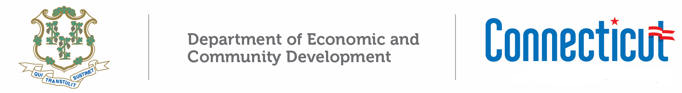 Technology Talent AdvisoryCommittee Meeting (via TEAMS Meeting Conference Call)Call in information: 1-860-840-2075  Conference ID: 478 423 50#Wednesday, September 14, 20223:00 p.m. - 4:00 p.m.Welcome CT Higher Education – Tech Talent Accelerator New England Board of Higher Education and Business-Higher Education ForumIT Training ProgramsCapital Workforce Partners Good Jobs Challenge and CareerConneCTOffice of Workforce Strategy  Financial Portfolio Wrap Up